PERSON SPECIFICATION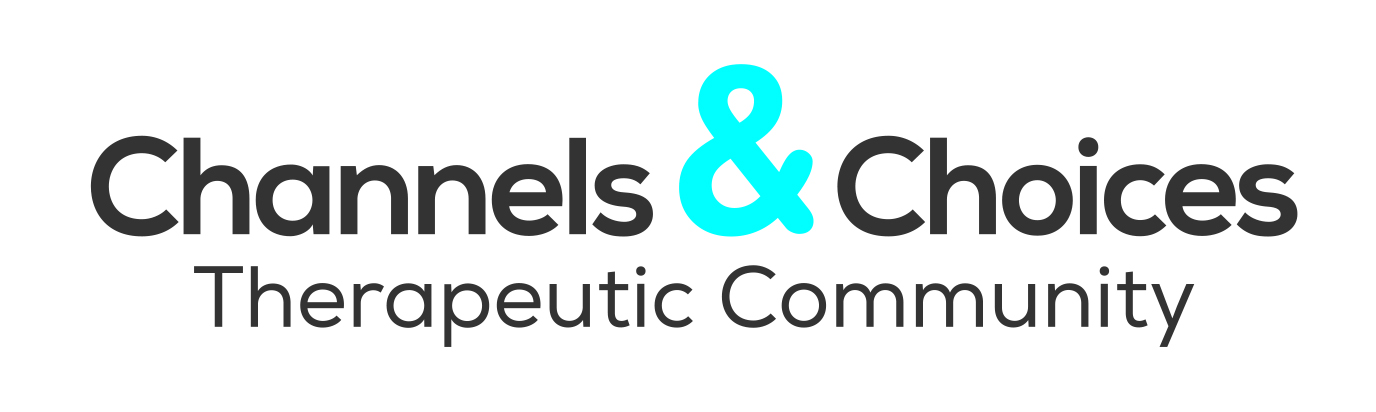 Registered Manager – FosteringESSENTIALDESIRABLEQUALIFICATIONSProfessional Qualification such as a Social Work qualification (BA/MA/DipSW) or equivalent and relevant to the roleRegistered with that relevant professional body Management Qualification such as Level 5 Diploma in Leadership and Management or equivalent – or be working towards a management qualificationEXPERIENCEMinimum of 2 years’ experience working with children within the Care System as well as, families and foster carers – preferably within a Fostering Agency or similar settingGood level of experience of undertaking Form F Assessments Experience of working with relevant client groups who present with high levels of complexity.A proven track record of managing a fostering service.Previous line management experience, including supervision of staff ideally within a Foster Care provision or settingWorking within a Therapeutic Agency or settingAttendance and participation at Foster Carer PanelsSKILLS & ABILITIESExcellent verbal , communication and interpersonal skills in order to communicate effectively with carers, children, families and colleaguesAbility to work effectively on own initiative as well as within a teamAbility to build relationships and promote changeComputer literate for report and assessment writingSkills in providing consultation to other professionals and non-professional groupsAbility to manage other professionals, celebrate best practice and challenge development areas.Ability to facilitate, deliver and develop training courses, including Skills to Foster CourseKNOWLEDGEGood understanding of child developmentKnowledge of the Care Standards and Fostering Regulations, National Minimum Standards, Children Act and other related legislation and guidanceUnderstanding of Child Protection & SafeguardingKnowledge of the mental health needs of children and adolescentsA therapeutic understanding of the Attachment Model Knowledge of Ofsted Framework for Inspection of Fostering AgenciesPERSONAL QUALITIESCommitment to continued professional and personal developmentProfessional credibilityCommitment to equal opportunities and valuing diversityDemonstrate a commitment to supervision and reflective practiceADDITIONALDriver with use of own car